http://www.sotovik.ru/news/260039-kak-ustanovit-roditelskij-kontrol-na-telefone-rebenka.htmlКак установить родительский контроль на телефоне ребенкаМногофункциональный гаджет в руках несовершеннолетнего может стать и источником проблем, связанных с посещением нежелательных сайтов в Сети или при скачивании вредоносного ПО. Поэтому в системе Андроид предусмотрена возможность установить родительский контроль на телефоне ребенка.Основные функции родительского контроля:Защита ребенка от негативного веб-контента (насилие и порнография);Запрет на скачивание платных программ;Защита от вредоносных вирусов, которые могут попасть в телефон вместе с приложениями из ненадежных источников;Ограничение времени, которое ребенок тратит на игры.Ограничить ребенку доступ к определенным функциям телефона родители могут через настройки Андроида, магазина Google Play, а также установив специальные приложения, которые устанавливаются на мобильное устройство.Способ 1. Настройки родительского контроля в АндроидеЧтобы сделать гаджет максимально безопасным для ребенка, достаточно настроить ограничения доступа пользователя:Откройте настройки Андроида;Выберете пункт Пользователи;Нажмите на команду Добавить пользователя;Установить ограничения в гостевом аккаунте. Ребенок сможет сам выбрать, какие приложения будут установлены у него на рабочем столе, а вот доступ к ним будут контролировать родители. Например, можно ограничить доступ к браузеру или назначить пароль к магазину Google Play.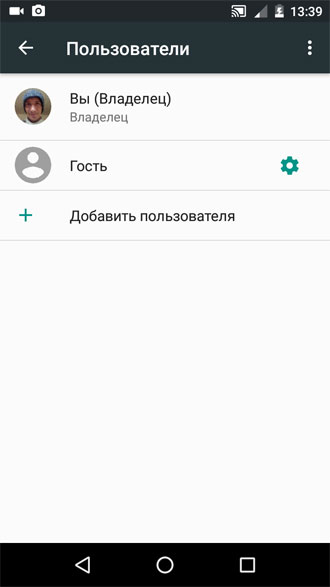 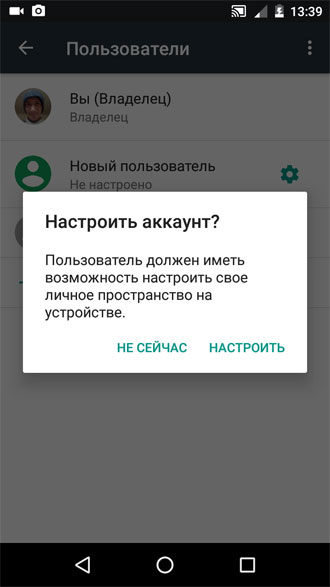 Настроив родительский контроль, взрослые могут обеспечить своего ребенка самыми полезными приложениями для учебы, которые станут для него отличными помощниками на уроках в школе и при выполнении домашних заданий.Способ 2. Настройки Google PlayЧтобы ребенок не качал все подряд с полок виртуального магазина Гугла, родителям достаточно включить функцию «Родительский контроль» в самом приложении Google Play:Откройте приложение-магазин;Перейдите в настройки;Выберете пункт «Родительский контроль»;Установите и подтвердите пин-код.После этого Google Play дает возможность настроить фильтрацию контента.  В играх, приложениях и фильмах устанавливаются ограничения по рейтингу, от 0 до 18 лет. А установленная галочка в разделе «Музыка» выставляет запрет на скачивание песен с ненормативной лексикой.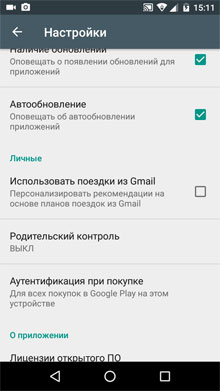 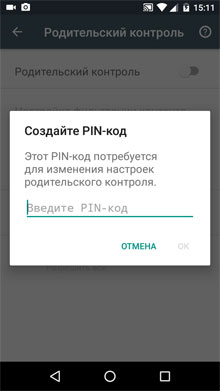 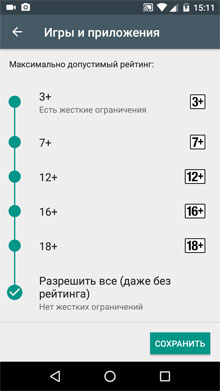 Способ 3. ПриложенияРодители, которые беспокоятся о том, как установить контроль за телефоном ребенка, могут воспользоваться функциями специальных приложений. В Google Play есть несколько популярных и удобных программ для родительского контроля:Родительский контроль Screen Time;Kid's Shell;YouTube Детям;Safe Lagoon.Родительский контроль Screen TimeСкачать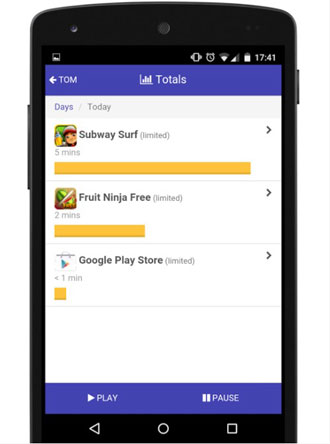 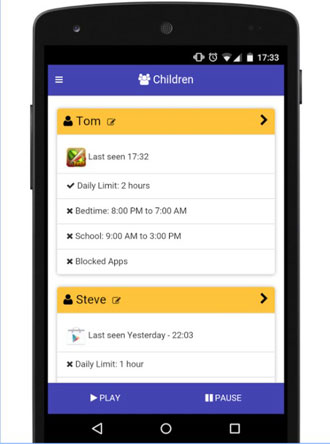 Приложение Screen Time поможет родителям управлять временем, которое ребенок проводит в смартфоне. Программа состоит из двух частей: основного приложения и дополнения Screen Time Companion, которое ставится на ребенку на мобильное устройство. После этого взрослые могут отслеживать всю активность на телефоне сына или дочери: какие игры запускает ребенок, сколько времени он уделяет развлекательным приложениям, что он смотрит или слушает.Среди основных функций приложения Screen Time можно выделить:Установка времени работы приложений;Блокировка определенных приложений;Запрет на доступ в соцсети во время школьных занятий;Добавление дополнительных минут работы программ.Таким образом, если ребенок вместо уроков или обеда, как говорится, «залипает» в телефоне, родителям достаточно несколько раз нажать на нужные кнопки в приложении на своем гаджете, не отбирая у подростка его любимый мобильник.Kid's ShellСкачать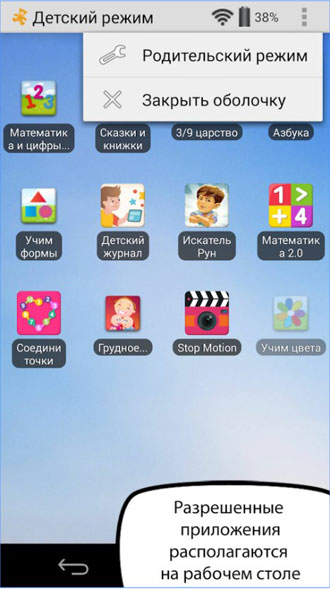 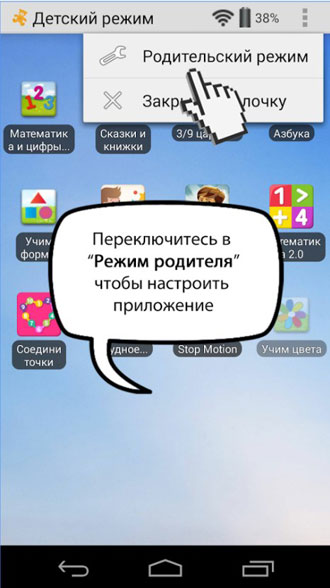 Kids's Shell – это лаунчер для запуска только разрешенных приложений и игр на телефоне. С его помощью в мобильнике ребенка создается своеобразная безопасная зона. Также лаунчер можно установить и на родительский телефон, к которому ребенок имеет доступ. В этом случае блокируются звонки и SMS, а также доступ к Google Play.Основные функции Kid's ShellДетский режим, при котором запускаются только выбранные родителями приложения;Блокировка перехода в Google Play, а также  по рекламным ссылкам и баннерам;Запрет на покупку внутри установленных программ;Установка математического пароля на выход из оболочки.В PRO-версии за 200 рублей функционал приложения расширяется до запрета на доступ в Интернет, настройки рабочих столов, установки времени работы смартфона, а также встроенного плеера с полезным для ребенка контентом.YouTube ДетямСкачать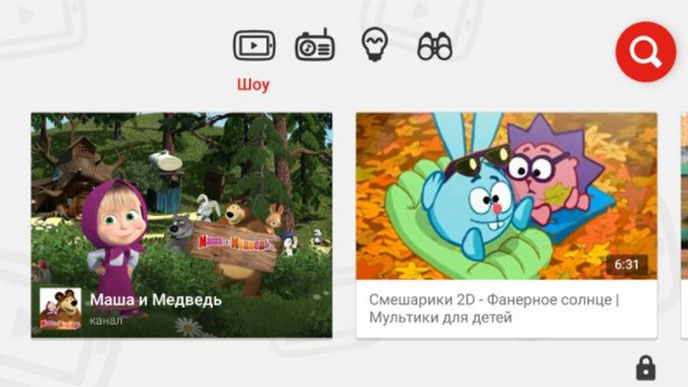 YouTube Детям – это специальное приложение, которое содержит  развлекательные и познавательные видео. При этом если какое-либо видео не понравится родителям, им достаточно нажать на кнопку «Пожаловаться», и указанный ролик будет удален из программы.Все видеоролики в приложении  распределены по четырем категориям: Шоу;Музыка;Обучение;Калейдоскоп.Благодаря большим кнопкам, управлять интерфейсом могут даже самые маленькие пользователи. Также смартфон с установленной программой можно подключить к телевизору и смотреть видео на большом экране.Специальные настройки для взрослых позволят отключить функцию поиска, чтобы ребенок смотрел только видео главном экране, а также ограничат время работы программы.Safe LagoonСкачать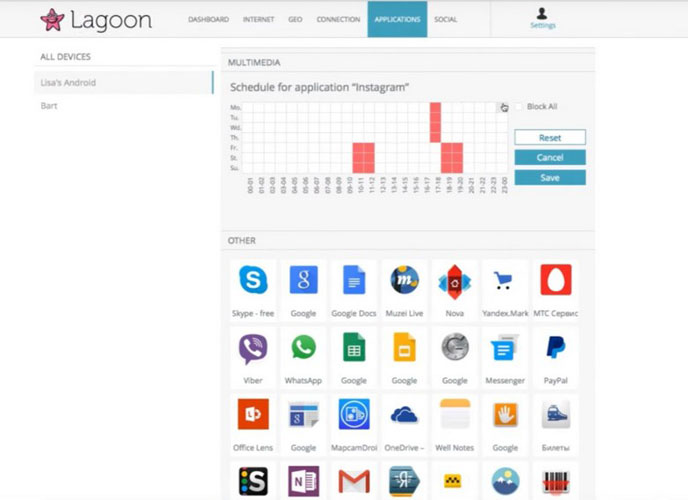 Safe Lagoon – универсальное приложение по родительскому контролю. Для его использования достаточно выполнить простые действия:Загрузить Safe Lagoon на устройство ребенка;Создать родительский профиль;Настроить безопасность;Установить Lagoon для родителей или зайти в свой профиль на сайте.В профиле родители могут отслеживать активность ребенка в Сети и приложениях, устанавливать лимит на работу с программами и даже выставлять гео-периметр, в границах которого папа и мама всегда смогут увидеть, где находится их ребенок, и получат уведомление, если он вышел за границы определенной территории.Как выбрать смартфон для родительского контроляПеред тем, как на телефоне ребенка установить родительский контроль, взрослым следует позаботиться о том, чтобы обеспечить свое чадо надежным и недорогим гаджетом для учебы и игр.Если речь идет о смартфоне для школьника, следует учитывать следующие характеристики девайса:Стоимость. Смартфон не должен быть слишком дорогим, так как дети имеют привычку часто ломать даже самые любимые игрушки;Функциональность. На мобильном устройстве ребенка должны без проблем запускаться игровые и учебные приложения, а также специальные оболочки для родительского контроля с содержащимися в них программами;Небольшие габариты. Для детей от 7 до 14 лет желательно приобретать легкие и компактные смартфоны для более комфортного использования.